STEP 2 –Strumento per studenti 3 SCHEMA DI INTERVISTAUscite e intervistate i potenziali beneficiari /clienti per testare le vostre ipotesi nel mondo reale SCHEMA DI INTERVISTA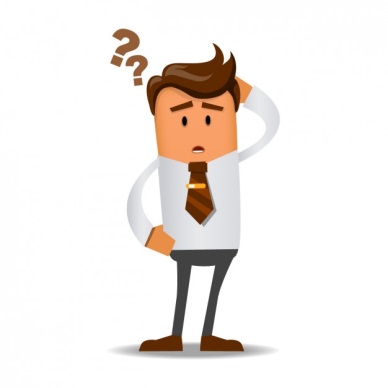 L’obiettivo del nostro progetto: ………………………………………………………………………………………………………………………………………………………………………………………………….………………………….………………………….………………………….………………………….………………………….SCHEMA DI INTERVISTA – ESEMPIO DI “MUSIC COOP”L’obiettivo del nostro progetto: Vogliamo creare uno spazio a scuola, organizzato e gestito dalla nostra cooperativa, per incontrarci e suonare insieme al pomeriggio. Pensiamo infatti che sia difficile per le persone che vogliono fare musica insieme trovare un posto economico, disponibile e con buone attrezzature per incontrarsi. Per capire se le nostre idee sono sostenibili, intervisteremo Anna, una potenziale beneficiaria del nostro progetto.DomandeDomandeObiettivo della domandaCHE COSA VOGLIAMO SAPERE?Formulazione della domandaCOME LO CHIEDIAMO?DomandeDomandeObiettivo della domandaCHE COSA VOGLIAMO SAPERE?Formulazione della domandaCOME LO CHIEDIAMO?Se Anna ha difficoltà ad incontrarsi con gli amici per suonareAnna, ci sono dei posti dove ti incontri con gli amici per suonare? È facile avere accesso a questi luoghi? Quali sono i maggiori ostacoli e problemi rispetto alla situazione attualePensando a DOVE e COME ti trovi attualmente con gli amici per suonare.. Quali sono le 3 cose che ti piacciono di meno e che ti mettono in maggiore difficoltà?Le sue sensazioni e pensieri rispetto alle conseguenze degli ostacoli che affrontaQuali sono le conseguenze di queste cose che non ti piacciono? Come ti senti a tal proposito?Che cosa vorrebbe più di tutto migliorare o cambiare Come miglioreresti la situazione se avessi la bacchetta magica?